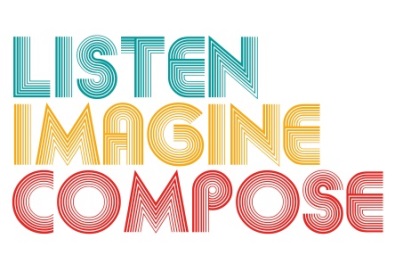 SCHEME OF WORK 2: What processes for evaluating pupil work can be adopted to give constructive feedback and encourage peer review?LESSON 6 EVALUATIONKey Questions: How successful were the learners’ performances? Were the lesson objectives met? What teaching strategies did you employ to support learners? What was successful about this lesson? What would you do differently? 